English 25.2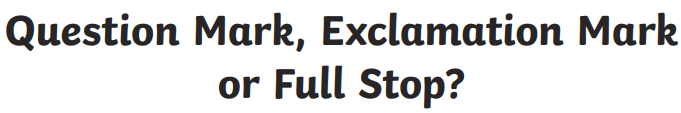 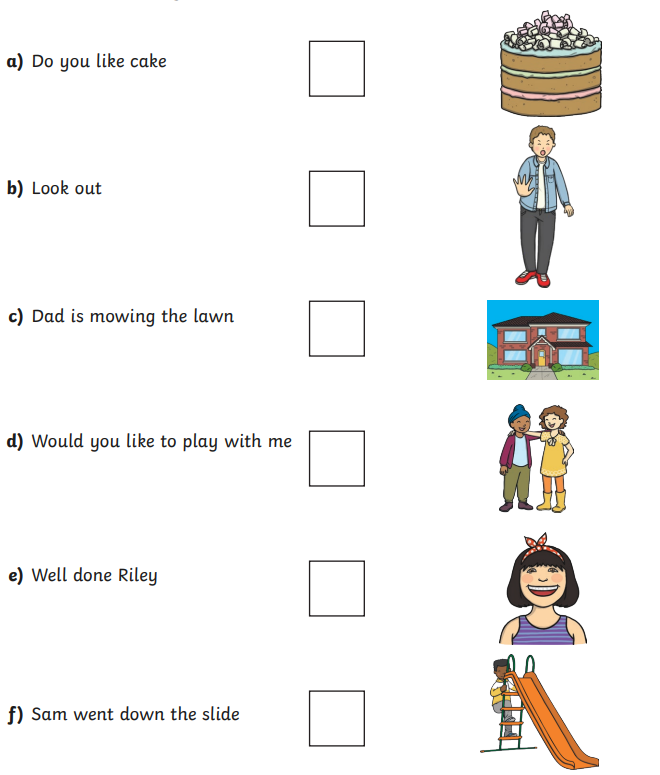 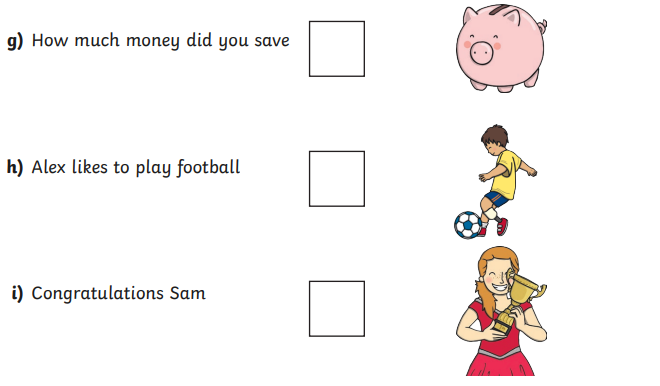 